Задание для самопроверкиЧертеж детали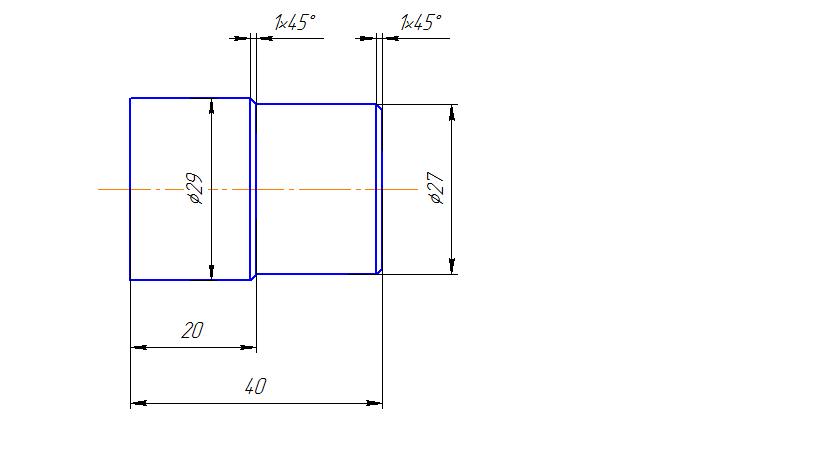 Управляющая программа для токарного станка с ЧПУG54;T1;M3 S600;G00 X32.0;Z1;G01 Z-0.3 F0.05;X-1;G00 Z5.0;X30.0;G01 X29.0;Z-40.0;G00 X30.0;Z1;G01 X28.0;Z-20;G00 X30;Z1;G01 X25.0 Z0;X27.0 Z-1;Z-20;X29.0 Z-21;G00 X50.0;Z100.0;M5;M30;Критерии оценки управляющей программы (УП)5 – все кадры УП правильные;4 – не более 6 неправильных кадров УП;3 – не более 12 неправильных; 2 – более 12 неправильных кадров УП.